PRUEBA DE matemáticaI.- Observa los siguientes cuadros y completa con los números faltantes.      -100		      	  +100		                 -100 			   +100II.- Observa los números del cuadro.704		907		817		869896		972		792899		740		917a) Escribe los tres números menores.b) Escribe los tres números mayores.c) Escribe los números ordenados de menor a mayor.III.- Resuelve las adiciones. IV.- Resuelve las sustracciones. V.- Indica la hora de cada reloj.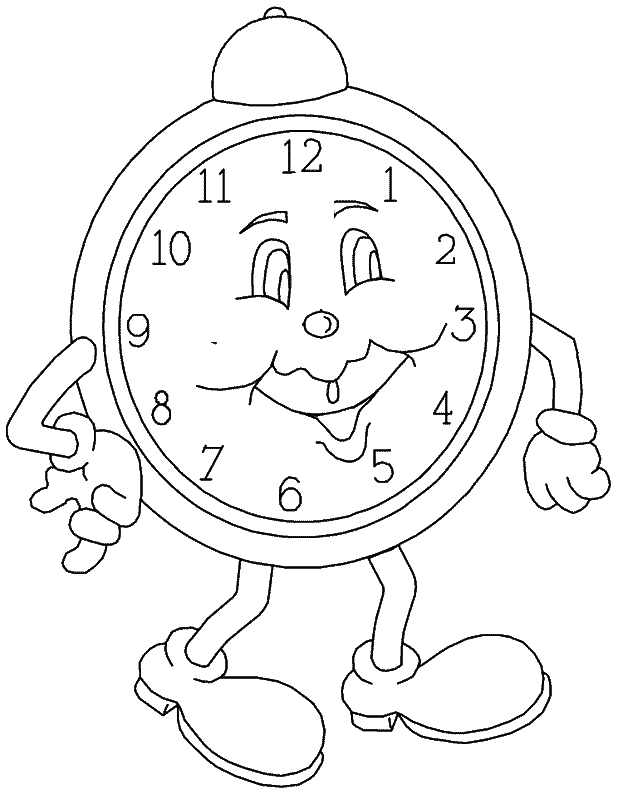 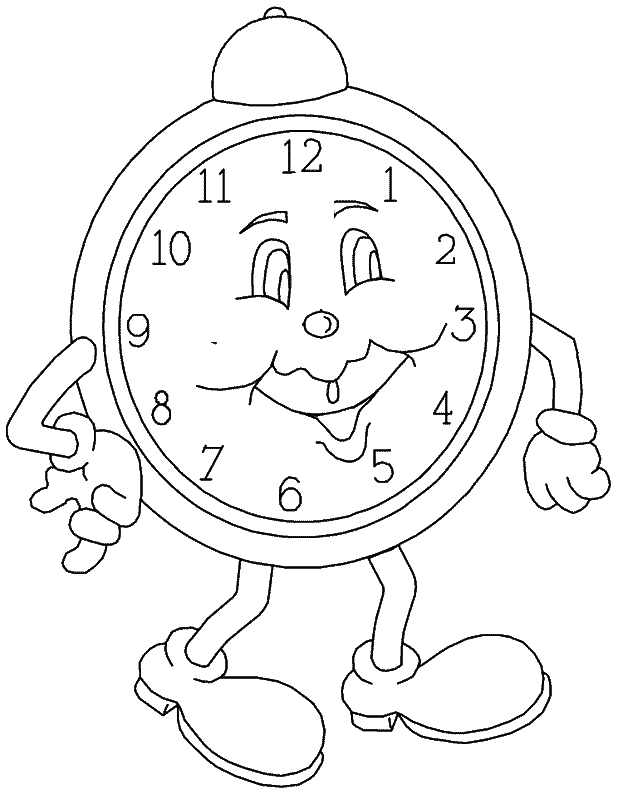 VI.- Completa los siguientes enunciados con las equivalencias correspondientes1 hora tiene .............. minutos60 segundos forman .................. minutos1 minuto tiene ................. segundos 2 minutos son............... segundos3 horas son .................. minutosVII.- Completa las relaciones entre las diferentes unidades de longitud.10 cm = _______ mm			50mm =_______ cm  6 m   = _______ cm			  8 m   = _______ dm  4 dm = _______ cm			500 cm= _______ mCurso: 4° BFecha: 19/03/2021Calificación:DIAGNÓSTICAPuntaje Ideal:Puntaje Obtenido:Tabla de especificaciónTabla de especificaciónTabla de especificaciónEje temáticoHabilidad Indicadores de evaluaciónÍtemNÚMEROS Y OPERACIONESComparan y ordenan números de menor a mayor y viceversa.Identifican patrones y completa secuencias numéricasResuelven adiciones y sustracciones de 3 dígitosI – II – III - IVMEDICIÓNLeen y escriben la hora en relojes análogos y digitalesRealizan conversiones de unidades de medida de tiempo y longitud.V – VI - VIIInstrucciones:Escribe tu nombre en el casillero indicado.Usa solo lápiz grafito para contestar la prueba.Lee muy bien cada pregunta antes de contestar. Si tienes alguna duda sobre cómo contestar, levanta la mano y pregunta al profesor/a.Tienes 45 minutos para contestar la evaluación. Solo podrás salir de la sala después de que te den permiso.500700800400600300625+248256+256308+302155-114355-172858-658